How life has changed for Young People, 20 years after 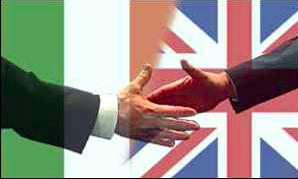 the signing of the ‘Good Friday Agreement’ and the end of ‘The Troubles’Come along and see a short film designed and created by a Cross-Community group of Teenagers, exploring how life has changed for their generation.VENUE – CARNEGIE LIBRARY OLDPARK (46 Oldpark Road)DATE – Thursday 15th March 2018TIME – 7:30pmADMISSION FREE!!!LIGHT REFRESHMENTS PROVIDED